На территории Усть-Катавского городского округа стартует 2 этап оперативно-профилактической операции «Мак-2021» 
           С 16 августа на территории Усть - Катавского городского округа стартует 2 этап межведомственной комплексной оперативно-профилактической операции «Мак-2021». Мероприятие продлится до 25 августа 2021 года. В период операции деятельность сотрудников органов внутренних дел будет нацелена на пресечение преступлений, связанных с незаконным оборотом наркотиков растительного происхождения, выявлению незаконных посевов и очагов дикорастущих наркосодержащих растений.Полицейские призывают жителей города к участию в борьбе с незаконным оборотом наркотиков и психотропных веществ и просят сообщать об известных им случаях незаконной торговли наркотиками, психотропных веществ, а также местах их произрастания на территории Усть- Катавского городского округа.Всех, обладающих подобной информацией, просят сообщать об этом по телефону дежурной части ОМВД: 8(35167) 2-56-02, 02, а также по «телефону доверия» ГУ МВД России по Челябинской области: 8(351) 268-85-94.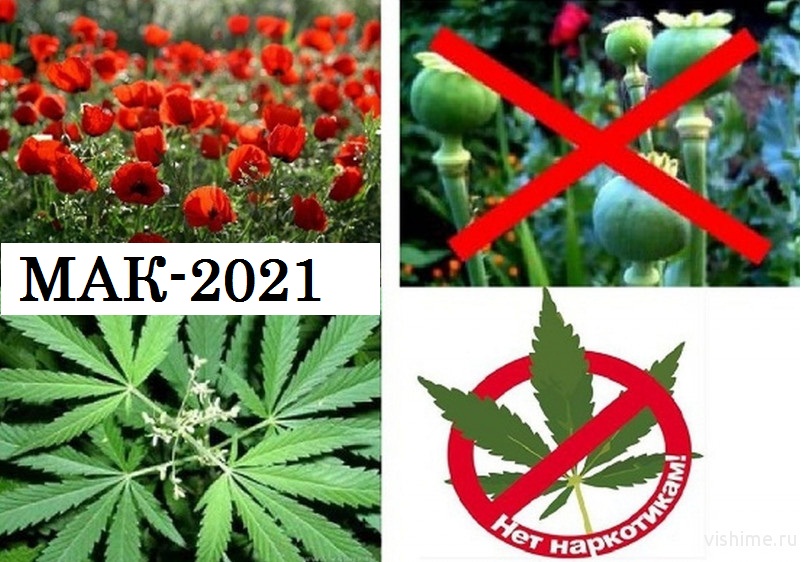 